Flash of Genius Movie Questions: 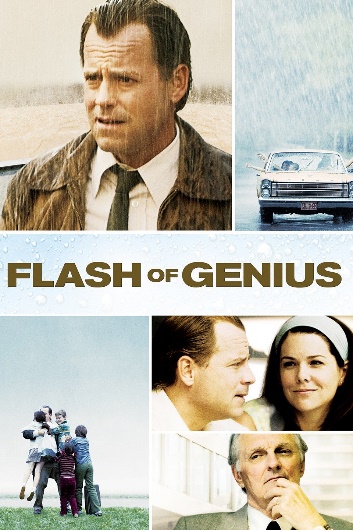 What is a ‘Flash of Genius’?What entrepreneurial characteristics does Robert possess?Do you think Robert is too obsessed about his innovation? Why or why not?What are the positive results for Robert as an entrepreneur?What are the negative results for Robert as an entrepreneur?What is the difference between an invention and an innovation?